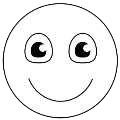 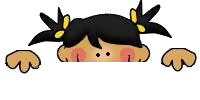 1. Κάνω κατακόρυφα τις πράξεις: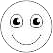 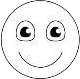 345 + 452 =590 + 167 =465 + 78 =678 + 342 =578 + 309 =397 + 39 =675 – 214 =637 -97 =796 – 168 =790 – 279 =570 – 296 =803 – 464 =900 – 343 =400 – 153 =600 – 327 =